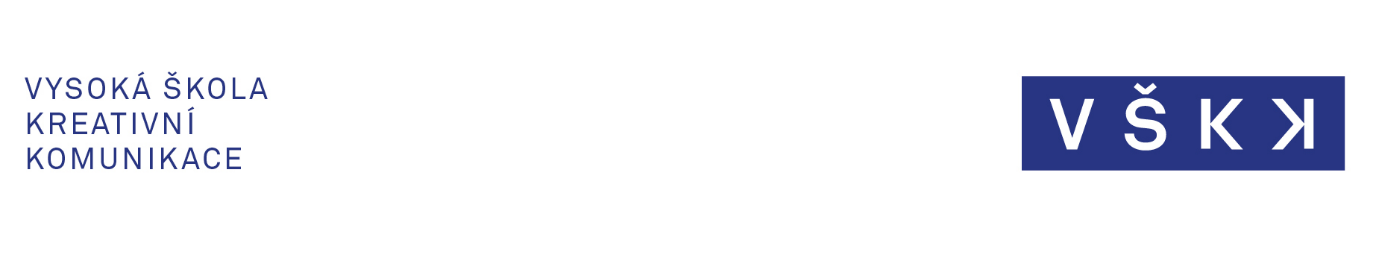 PRACOVNÍ STÁŽE V ZAHRANIČÍ(SMĚRNICE PROREKTORA VŠKK PRO STUDIJNÍ ZÁLEŽITOSTI) Tato směrnice upravuje podmínky účasti na pracovních stážích v zahraničí pro studenty Vysoké školy kreativní komunikace, s.r.o. (dále jen „VŠKK“).Pracovní stáže zajišťují pro VŠKK externí konsorcia (Educa International, o.p.s. a Era, s.r.o.).Studenti, kteří mají zájem o pracovní stáž v zahraničí, budou na základě zaslaného životopisu a motivačního dopisu zařazeni do interního výběrového řízení (kontakt: novakovav@vskk.cz).Pro schválení účasti na pracovní stáži musí být žadatel v daném období řádně zapsaným studentem VŠKK. Pracovní stáže pro studenty jsou realizovány v maximální délce 6 měsíců.Každý účastník pracovní stáže v zahraničí musí mít podanou a schválenou žádost o individuální studijní plán (dále jen „ISP“).Forma žádosti:student žádá o ISP výhradně prostřednictvím Kontaktního centra UISdo předmětu zprávy student uvede „Žádost o individuální studijní plán“ a do textu zdůvodněníKaždý uchazeč obdrží rozhodnutí o ISP písemnou formou (prostřednictvím Kontaktního centra UIS).V případně schválení žádosti o ISP je student povinen na začátku daného semestru, ve kterém bude absolvovat pracovní stáž v zahraničí, kontaktovat všechny pedagogy a sjednat s nimi formu náhrady prezenční účasti, časový harmonogram i způsob atestace – o této dohodě je vyhotoven písemný záznam (příloha směrnice: Studium podle ISP), který bude po doplnění všech náležitostí vložen do složky studenta na studijním oddělení.Dokumentace (zajišťují konsorcia, poskytovatelé zahraničních pracovních stáží a VŠKK):Letter of Acceptance.Training Agreement.Potvrzení VŠKK o výjezdu (v ČJ a AJ).Proof of English proficiency.Proof of Work Placement (potvrzení o absolvování pracovní stáže/praxe v zahraničí).Po návratu může student požádat o uznání Specializační praxe na základě potvrzení o absolvování pracovní stáže/praxe v zahraničí (Proof of Work Placement).Účinná od: 01. 10. 2019V Praze, dne 01. 09. 2019					     Mgr. Lukáš Novák		     prorektor pro studijní záležitosti VŠKK